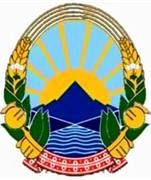 REPUBLIKA E MAQEDONISË SË VERIUTAGJENCIA PËR SHËRBIME MEDIATIKE AUDIO DHE AUDIOVIZUELEKËRKESËpajtimi për ndryshimin ose plotësimin e më shumë se 20% nga koncepti programor i lejes për trensmetim televiziv Parashtruesi  i kërkesës:  Të dhëna për transmetusinLënda e ndryshimit/plotësimitJu lutemi shënoni me një X se cilën/cilët pjesë të konceptit të programit dëshironi të ndryshoni ose plotësoni!------ Formati i konceptit të programit;------ Gjuha e transmetimit;------ Numri i orëve të programit të vet;------ Përfaqësimi i veprave audiovizuele maqedonase;------ Numri i orëve të informacioneve nga zona e transmetimit.        (për TV në nivel rajonal dhe lokal)E rëndësishme: Në Shtojcën nr. 1 me Kërkesën futen të dhënat vetëm për ndryshimet që kërkohen si më poshtë:Për ndryshimin e formatit të konceptit programor, detyrimisht plotësohen pika 1 dhe pika 4 nga Shtojca nr. 1 dhe dorëzohet program i detajuar javor dhe përshkrim i të gjithë përmbajtjeve/emisioneve të planifikuara. Për ndryshime dhe plotësime të: gjuhës së transmetimit; sasisë së programit të vetë; dhe përfaqësimi i veprave audiovizive maqedonase, vetëm pikat përkatëse nga Shtojca nr. 1. Pë ndryshimin e orëve të informacioneve nga zona e transmetimit duhet të plotësohet pika 9 e Shtojcës nr.1 dhe të dorëzohet përshkrim i të gjitha përmbajtjeve/emisioneve të planifikuara. Arsyet e ndryshimeve:Ju lutemi arsyetoni përse po kërkoni ndryshime! Shtojca nr. 1 – Ndryshime të planifikuara në konceptin programor për transmetim televiziv 							            Për parashtruesin e kërkesës,                                                                                                             drejtuesi/personi i autorizuar:                                                              (V.V.)                                                                  __________________               Data:_____________                                                                                                             Vendi: _____________                                                                                    Shtojca nr. 1Format i shërbimit programor       (Shënoni me X vijën përpara formatit të shërbimit programor që planifikoni të transmetoni) Shërbim programor me format të përgjithsëm:_____ Shërbim i formatit të përgjithshëm në të cilin llojet e programeve të përfaqësuara realizojnë të tre funksionet mediatike_____ Shërbim i formatit të përgjithshëm kryesisht arsimor_____ Shërbim i formatit të përgjithshëm kryesisht  informativ_____ Shërbim i formatit të përgjithshëm kryesisht  argëtuesShërbim programor me format të specializuar:_____Shërbim i formatit të specializuar i cili ka funksion arsiom _____Shërbim i formatit të specializuar i cili ka funksion informativ_____Shërbim i formatit të specializuar i cili ka funksion argëtuesGjuha/gjuhët me të cilën/cilin dë të transmetohet shërbimi programor(Nëse planifikoni të transmetoni pjesën e folur të programit në disa gjuhë, renditini ato sipas përfaqësimit të planifikuar)____________________________________________________________________________________________________________Vërejtje: KJO I DEDIKOHET GJUHËS MAQEDONASE DHE GJUHËVE TË BASHKËSIVE ETNIKE TË CILAT JETOJNË NË MAQEDONINË E VERIUT Sa orë në ditë dhe sa orë në javë do të transmetoni program (shprehur në orë) (Nëse planifikoni numër të orëve të ndryshëm programi gjatë ditëve të javës, jepni të dhëna për çdo ditë individualisht)4. Struktura e programit të planifikuar javorSa përqind e totalit të programit të transmetuar planifikoni të krijoni jashtë ambienteve të televizionit?(Shënoni me X vijën përpara përgjigjes suaj)_____ Deri në 50% e programit do të krijohet jashtë ambienteve të televizionit_____ Mbi 51% e programit do të krijohet jashtë ambienteve të televizionit_____ I gjithë programi do të krijohet jashtë ambienteve të televizionitPërfaqësimi i paraparë në programin e vetë në nivel lokal (shprehur në orë):Vërejtje: KJO I REFEROHET VETËM PROGRAMIT TË PRODHUAR NGA ANA E TRANSMETUESIT, NË KOPRODUKCION DHE TË PROGRAMIT TË POROSITUR NGA TRANSMETUESI_______________ orëA planifikoni përfaqësim më të madh të veprave audiovizuale maqedonase (programi i krijuar fillimisht) në baza ditore nga minimumi i përcaktuar ligjërisht - të paktën 30% (shprehur në përqindje))?(Nëse nuk planifikoni të transmetoni një përfaqësim më të madh të veprave audiovizuele maqedonase se minimumi ligjor, me (X) shënoni fushën e përgjigjes JO, dhe nëse planifikoni një përfaqësim më të madh të minimumit ligjor (që do të thotë më shumë se 30%), atëherë tregoni ato të dhëna (të shprehura në përqindje) në fushën e përgjigjes PO)Obligimi nuk i referohet serviseve programore me format të specializuar PO ____________% JO _____A planifikoni, gjatë vitit, të transmetoni programe që nxisin zhvillimin dhe ruajtjen e kulturës kombëtare?(Nëse nuk planifikoni të transmetoni programe të tilla, shënoni (X) fushën e përgjigjes JO, dhe nëse planifikoni, atëherë tregoni ato të dhëna (të shprehura në orë) në fushën e përgjigjes PO)PO _______________orë JO _____Përfaqësimi i programeve, gjatë javës, që do të trajtojnë ngjarje, informacione dhe përmbajtje të tjera me rëndësi për zonën në të cilën do të transmetohet shërbimi programor (shprehur në orë) (Vlen vetëm për serviset programore në nivel rajonal dhe lokal)Me funksion informativ _______________ orë Me funksion edukativ_______________ orë Me funksion argëtues _______________ orë Struktura e muzikës së planifikuar (javore) sipas llojit, zhanrit dhe gjuhësTabelat plotësohen vetëm nëse planifikoni të transmetoni muzikë, qoftë si video muzikore të izoluara (jashtë programeve) ose brenda shfaqjeve muzikore ose llojeve të tjera programeshКlasifikimi i zhanreve dhe stileve muzikore është kryer në pajtim me Klasifikimin Kombëtar të Trashëgimisë Kulturore (“Gazeta Zyrtare e RM-së” nr.37/06) dhe klasifikimin decimal universal, të cilat përdoren nga Ministria e Kulturës dhe Bibloteka Universitare Kombëtare “Кliment Ohridski”.Muzikë popullore:- Тradicionele: muzikë burimore (origjinale)-e paautorizuar;- Muzikë Еtno/World;- Muzikë popullore e sapokrijuar (muzikë popullore e sapo komponuar): muzikë popullore e sapokrijuar shpirtërore popullore, turbo folk, disko folk, pop folk.Muzikë popullore (argëtuese):- Pop: disko, danc, hip hop, pop rock, ritëm (rhythm) dhe bluz (R&B), soul, funk, rap, reggae, ska, dub etj.;- Jazz (Xhez): ragtime, dixieland, swing, be-bop, hard-bop, cool jazz, free jazz, fusion, smooth jazz, acid jazz etj.;- Bluz;- Rok/Rok dhe roll:  rockabilly, acid rock, hard rock, punk, folk rock, psychedelic rock, progressive rock, heavy metal - Електронска музика/Техно: house, acid, goa, trance, jungle, drum итн.Muzikë klasike:Mesjetare, rilindase, barok, rokoko, klasike, romantike, impresioniste, eksprecioniste etj.Muzikë shpirtërore:Ortodokse, katolike, protestante, çifute (evreje), islame, budiste, hindu,  ungjillore – spiritore të zeza, mantra etj.Pallati Panko Brashnarov,rr.„Маkedonija“ nr.38, 1000 ShkupТеl: +389 23 103 400Faks: +389 23 103 401email:contact@avmu.mk(vula pranuese e Agjencisë)Emri i plotëEmri i shkurtuarSelija dhe adresaTelefoniPosta elektronike(e-mail)Ndyshimet e planifikuara të konceptit programor për transmetim televiziv E HënëE MertëE MërkurëE EnjteE PremteE Shtunë E DiellëGjithsejtë për një ditë(orë)Gjithsejtë për një javë (orë)1. Funksione2. Llojet e programeve3. Kohëzgjatja sipas llojit të programit(orë. dhe min – 00:00:00)4. Kohëzgjatja sipas funksioneve(orë. dhe min. – 00:00:00)5. Përfaqësimi sipas funksioneve(në përqindje %)Funksioni infativLajme/TV diteareKohëzgjatja totale e programeve me funksion informativPërfaqësimi në përqindje i programeve me funkcion informativFunksioni infativProgrami aktual informativKohëzgjatja totale e programeve me funksion informativPërfaqësimi në përqindje i programeve me funkcion informativFunksioni infativProgram aktual informativ me qasje dokumentareKohëzgjatja totale e programeve me funksion informativPërfaqësimi në përqindje i programeve me funkcion informativFunksioni infativProgrami aktual-informativ me show programKohëzgjatja totale e programeve me funksion informativPërfaqësimi në përqindje i programeve me funkcion informativFunksioni infativTransmetime ose regjistrime nga seancat organeve qeveritareKohëzgjatja totale e programeve me funksion informativPërfaqësimi në përqindje i programeve me funkcion informativFunksioni infativTransmetimet apo regjistrimet e ngjarjeve socio-politikeKohëzgjatja totale e programeve me funksion informativPërfaqësimi në përqindje i programeve me funkcion informativFunksioni infativMagazina informativeKohëzgjatja totale e programeve me funksion informativPërfaqësimi në përqindje i programeve me funkcion informativFunksioni infativEmisione të specializuara informativeKohëzgjatja totale e programeve me funksion informativPërfaqësimi në përqindje i programeve me funkcion informativFunksioni infativProgramë ifnrormative-argëtueseKohëzgjatja totale e programeve me funksion informativPërfaqësimi në përqindje i programeve me funkcion informativFunksioni infativInfo-shërbimKohëzgjatja totale e programeve me funksion informativPërfaqësimi në përqindje i programeve me funkcion informativFunksioni infativProgram informativ në fushën e artit/kulturës/shkencave humaneKohëzgjatja totale e programeve me funksion informativPërfaqësimi në përqindje i programeve me funkcion informativFunksioni infativTjetër program informativKohëzgjatja totale e programeve me funksion informativPërfaqësimi në përqindje i programeve me funkcion informativFunksioni infativFunksioni arsimorprogram arsimorKohëzgjatja totale e programeve me funksion arsimorPërfaqësimi në përqindje i programeve me funksion arsimorFunksioni arsimorProgramarsimor-argëtuesKohëzgjatja totale e programeve me funksion arsimorPërfaqësimi në përqindje i programeve me funksion arsimorFunksioni arsimorProgram edukativ dhe argëtues për kulturë fizike dhe rekreacionKohëzgjatja totale e programeve me funksion arsimorPërfaqësimi në përqindje i programeve me funksion arsimorFunksioni arsimorProgram dokumentarKohëzgjatja totale e programeve me funksion arsimorPërfaqësimi në përqindje i programeve me funksion arsimorFunksioni arsimorProgram dokumentar-argëtuesKohëzgjatja totale e programeve me funksion arsimorPërfaqësimi në përqindje i programeve me funksion arsimorFunksioni arsimorProgram arsimor në fushën e artit/kulturës/shkencave humaneKohëzgjatja totale e programeve me funksion arsimorPërfaqësimi në përqindje i programeve me funksion arsimorFunksioni arsimorProgram dokumentar me temë fetareKohëzgjatja totale e programeve me funksion arsimorPërfaqësimi në përqindje i programeve me funksion arsimorFunksioni arsimorProgram tjetër arsimorKohëzgjatja totale e programeve me funksion arsimorPërfaqësimi në përqindje i programeve me funksion arsimorFunksioni arsimorFunksion argëtuesInformative-argëtueseKohëzgjatja totale e programeve me funksion argëtimiPërfaqësimi në përqindje i programeve me funksion argëtimiFunksion argëtuesProgram argëtues show folësKohëzgjatja totale e programeve me funksion argëtimiPërfaqësimi në përqindje i programeve me funksion argëtimiFunksion argëtuesProgram argëtues - edukativKohëzgjatja totale e programeve me funksion argëtimiPërfaqësimi në përqindje i programeve me funksion argëtimiFunksion argëtuesProgram-argëtues dokumentarKohëzgjatja totale e programeve me funksion argëtimiPërfaqësimi në përqindje i programeve me funksion argëtimiFunksion argëtuesProgram me horosko/tarot/parashkuesit ose interpretimi i ëndraveKohëzgjatja totale e programeve me funksion argëtimiPërfaqësimi në përqindje i programeve me funksion argëtimiFunksion argëtuesProgram Sportiv (transmetimin ose regjistrimin e ndeshjeve apo ngjarjeve sportive dhe magazina sportive)Kohëzgjatja totale e programeve me funksion argëtimiPërfaqësimi në përqindje i programeve me funksion argëtimiFunksion argëtuesProgrami i luajtur (filma televizivë, filma kinematografikë, filma të animuar, seriale, prodhime teatrale, humor dhe satirë, seri dramatike realiste)Kohëzgjatja totale e programeve me funksion argëtimiPërfaqësimi në përqindje i programeve me funksion argëtimiFunksion argëtuesProgram muzikor (njësi programore muzikore-folëse, regjistrime dhe transmetime nga koncerte, festivale muzikore, valle, balet, opera etj., videoklipe, program realiteti muzikor)Kohëzgjatja totale e programeve me funksion argëtimiPërfaqësimi në përqindje i programeve me funksion argëtimiFunksion argëtuesLojëra (ndeshjet me vlerë të ulët të prodhimit, ndeshje me vlerë të lartë prodhimi, kuize, lojërat e fatit dhe lojërat shpërblyese) Kohëzgjatja totale e programeve me funksion argëtimiPërfaqësimi në përqindje i programeve me funksion argëtimiFunksion argëtuesVarieteKohëzgjatja totale e programeve me funksion argëtimiPërfaqësimi në përqindje i programeve me funksion argëtimiFunksion argëtuesFormati televiziv i realitetit (kamera e fshehtë, transmetime ose regjistrime të konkurseve të interpretuesve anonimë, eksperiment social në formë mediatike, transmetime ose regjistrime të jetës së përditshme të personazheve publike, rindërtim "realist" i simuluar)Kohëzgjatja totale e programeve me funksion argëtimiPërfaqësimi në përqindje i programeve me funksion argëtimiFunksion argëtuesProgram tjetër argëtuesKohëzgjatja totale e programeve me funksion argëtimiPërfaqësimi në përqindje i programeve me funksion argëtimiFunksion argëtuesGjithsej nga kolona 4:Gjithsej nga kolona 5:100%Segmente të tjera programoreKomunikimet komerciale audioviziveSegmente të tjera programorePublikime të transmetuesit në lidhje me programet e vetaSegmente të tjera programoreNjoftimet për shtyp me interes publikSegmente të tjera programoreApele për qëllime bamirësieSegmente të tjera programoreIntermezzoSegmente të tjera programoreProgramet fetare, shërbimet dhe predikimeSegmente të tjera programorePrograme për kulturë fizike dhe rekreacionSegmente të tjera programoreShpica hzrëse dhe dalëse, xhinglla dhe avizoSegmente të tjera programoreGjithsej segmente të tjera të programit:Segmente të tjera programoreGjithsej nga kolona 3:1. Lloji2. Zhanri3. Orë-min. (00:00:00)GjuhëPërqindje (%)PopolloreTradicionaleMaqedonasePopolloreEtno/World musicShqipePopolloreMuzikë popullore e sapokomponuarкаSërbePopolloreGjithsej muzikë popullore:ТurkePopullore PopRomePopullore Xhez(Jazz)VllehePopullore BluesBoshnjakePopullore Rock/Rock and RollKroatePopullore Muzikë elektronike/teknoSllovenePopullore Gjithsejtë muzikës argëtuese:АnglezeKlasikeKlasikeFrancezeShpirtëroreShpirtëroreSpanjishtGjithsejtë muzikë:Gjithsejtë muzikë:PortugezeGjuhë të tjeraGjithsejtë:100%